Scheda di osservazione Tecnica(Autovalutazione dell’allievo / dell’allieva)Cognome, nome:	………………………………….	Data:	………………..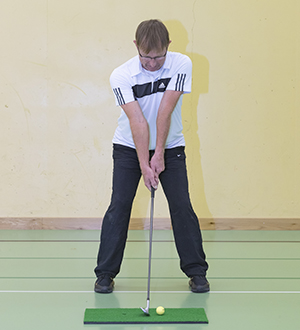 Ho un buon set up.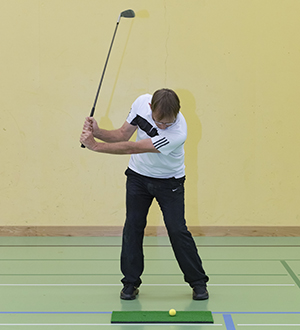 Eseguo un buon backswing.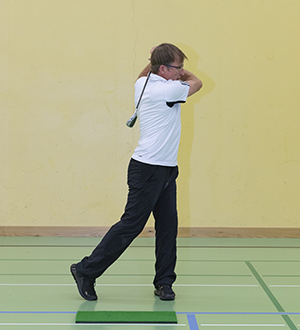 La mia posizione finale è buona.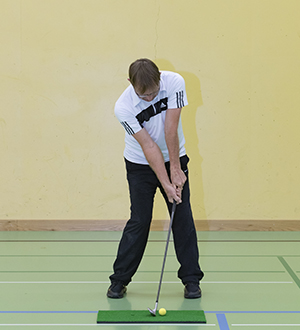 Colpisco molte palline.Scheda di osservazione Tecnica(Valutazione del compagno/della compagna :	………………………………….)Cognome, nome:	………………………………….	Data:	………………..(Allievo/a osservato/a)Ha buon set up.Esegue un buon backswing.La sua posizione finale è buona.Colpisce molte palline.Scheda di osservazione Tecnica(Valutazione di un allievo/un’allieva da parte del docente)Cognome, nome:	………………………………….	Data:	………………..(Allievo/a osservato/a)Ha un buon set up.Esegue un buon backswing.La sua posizione finale è buona.Colpisce molte palline.123456789101234567891012345678910123456789101234567891012345678910123456789101234567891012345678910123456789101234567891012345678910